Α  Ν  Α  Κ  Ο  Ι  Ν  Ω  Σ  Η     Ο Δήμος Χίου ανακοινώνει την διενέργεια της προμήθειας με τίτλο «Προμήθεια Φυτοπαθολογικού Υλικού, Λιπασμάτων και Βελτιωτικών Εδάφους» για τις ανάγκες της Υπηρεσίας Πρασίνου του Δήμου Χίου.     Η προμήθεια θα εκτελεστεί σύμφωνα με τις διατάξεις του ΕΚΠΟΤΑ και με κριτήριο κατακύρωσης την χαμηλότερη προσφορά ανά είδος, καθώς και με τα οριζόμενα στην από 08/07/2015 σχετική Τεχνική Περιγραφή της Δ/νσης Περιβάλλοντος & Πρασίνου.      Η εκτέλεση της προμήθειας θα γίνει τμηματικά, ανάλογα με τις ανάγκες της υπηρεσίας του Δήμου και κατόπιν εντολής του Τμήματος Πρασίνου.      Η δαπάνη της δεν θα υπερβαίνει το ποσό των 3.450,00 € με τον Φ.Π.Α και θα καλυφθεί από πιστώσεις που είναι εγγεγραμμένες στον προϋπολογισμό οικ. έτους 2015 και στο ΚΑ 35-6693.001 «Προμήθεια φυτοπαθολογικού υλικού».     Οι ενδιαφερόμενοι μπορούν να καταθέσουν την προσφορά τους, η οποία πρέπει να κατατεθεί σε σφραγισμένο φάκελο, στο Τμήμα Προμηθειών, Κανάρη 18, Χίος, μέχρι την Παρασκευή 16 Οκτωβρίου και ώρα 11:30 π.μ.      Για διευκρινίσεις σχετικά με την τεχνική έκθεση οι ενδιαφερόμενου μπορούν να καλούν στο Τμήμα Πρασίνου τηλ. 22710 33332 ή 22713 51920. 						Εκ του Τμήματος Προμηθειών                                                                    	             του Δήμου Χίου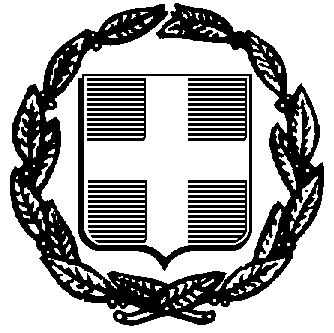                ΕΛΛΗΝΙΚΗ ΔΗΜΟΚΡΑΤΙΑ                       Δ Η Μ Ο Σ    Χ Ι Ο Υ    Δ/ΝΣΗ ΟΙΚΟΝΟΜΙΚΩΝ ΥΠΗΡΕΣΙΩΝ   ΤΜΗΜΑ ΠΡΟΜΗΘΕΙΩΝ & ΑΠΟΘΗΚΗΣ               ΕΛΛΗΝΙΚΗ ΔΗΜΟΚΡΑΤΙΑ                       Δ Η Μ Ο Σ    Χ Ι Ο Υ    Δ/ΝΣΗ ΟΙΚΟΝΟΜΙΚΩΝ ΥΠΗΡΕΣΙΩΝ   ΤΜΗΜΑ ΠΡΟΜΗΘΕΙΩΝ & ΑΠΟΘΗΚΗΣ               ΕΛΛΗΝΙΚΗ ΔΗΜΟΚΡΑΤΙΑ                       Δ Η Μ Ο Σ    Χ Ι Ο Υ    Δ/ΝΣΗ ΟΙΚΟΝΟΜΙΚΩΝ ΥΠΗΡΕΣΙΩΝ   ΤΜΗΜΑ ΠΡΟΜΗΘΕΙΩΝ & ΑΠΟΘΗΚΗΣ               ΕΛΛΗΝΙΚΗ ΔΗΜΟΚΡΑΤΙΑ                       Δ Η Μ Ο Σ    Χ Ι Ο Υ    Δ/ΝΣΗ ΟΙΚΟΝΟΜΙΚΩΝ ΥΠΗΡΕΣΙΩΝ   ΤΜΗΜΑ ΠΡΟΜΗΘΕΙΩΝ & ΑΠΟΘΗΚΗΣ               Χίος  12/10/2015               Α.Π. : Δ.Υ.Ταχ.Δ/νση:Κανάρη 18,  82100 Χίος Κανάρη 18,  82100 Χίος Τηλέφωνο:22713-51 702FAX:22713-51 721